#GoFiSH Smart – Bi-DiphorousSafer gamingPasswords GoFISH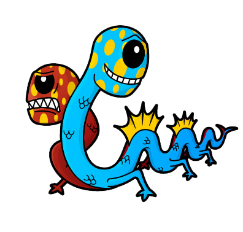 Online friendsStranger danger If in doubt give an adult a shoutRoblox Personal information